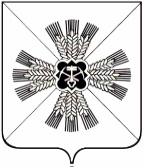 КЕМЕРОВСКАЯ ОБЛАСТЬПРОМЫШЛЕННОВСКИЙ МУНИЦИПАЛЬНЫЙ РАЙОНАДМИНИСТРАЦИЯ ТАРАСОВСКОГО СЕЛЬСКОГО ПОСЕЛЕНИЯПОСТАНОВЛЕНИЕот   27 июня 2019 г. № 28с.ТарасовоОб открытии места массового отдыха населения у воды на территории Тарасовского сельского поселенияВ соответствии с Федеральным Законом от 06.10.2003 № 131-ФЗ «Об общих принципах организации местного самоуправления в Российской Федерации», постановлением Коллегии Администрации Кемеровской области от 22.03.2013 № 118 «Об утверждении Правил охраны жизни людей на водных объектах»:1. Открыть с 28.06.2019г. место массового отдыха населения у воды   пруд № 11-11-3 на р. Исток в 3-х км, восточнее п. Голубево.           2.  Назначить ответственным за организацию работы и обустройство места массового отдыха населения у воды пруд № 11-11-3 на р. Исток в 3-х км, восточнее п. Голубево,  в соответствии с Правилами охраны жизни людей на водных объектах, утвержденными постановлением Коллегии Администрации Кемеровской области от 22.03.2013 № 118, руководителя организационно-распорядительного органа Утлову О.А.3.  Настоящее постановление обнародовать на информационном стенде администрации Тарасовского сельского поселения, разместить на официальном сайте администрации Промышленновского муниципального района в сети Интернет 4.	Контроль за исполнением настоящего постановления оставляю за собой.5.	 Постановление вступает в силу со дня обнародования.Исп. О.А.УтловаТел. 6-41-94ГлаваТарасовского сельского поселенияВ.Г.Ланг